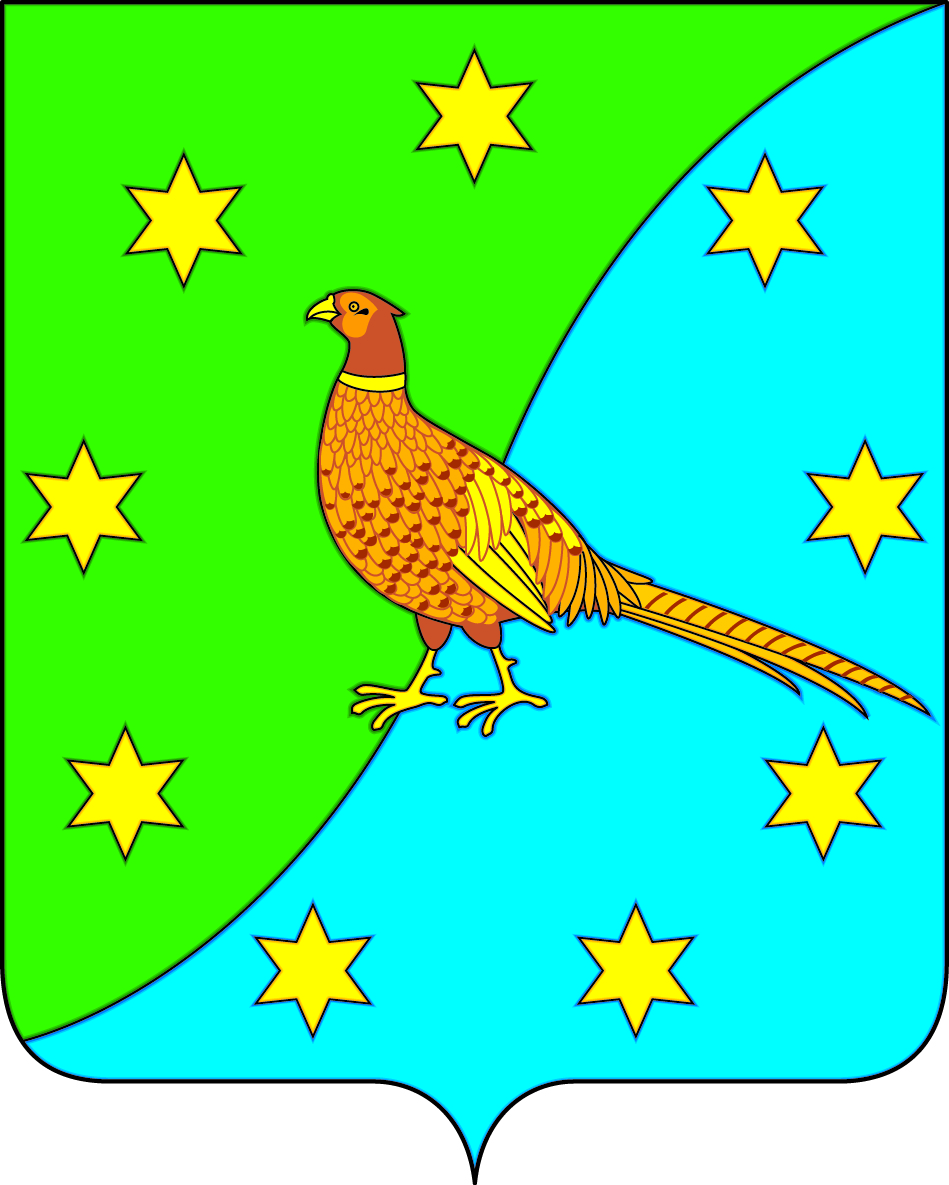 АДМИНИСТРАЦИЯ ЕКАТЕРИНОСЛАВСКОГО СЕЛЬСОВЕТАОКТЯБРЬСКОГО РАЙОНА АМУРСКОЙ ОБЛАСТИПОСТАНОВЛЕНИЕот 29.12.2020   № 179с. ЕкатеринославкаОб отмене постановлений главы Екатеринославского сельсовета,регулирующие вопросы осуществления муниципального земельного контроляна территории муниципального образования Екатеринославский сельсовет        С целью приведения в соответствие с законодательством, регулирующим вопросы осуществления муниципального земельного контроля, на основании Закона Амурской области от 12.09.2019 №401-ОЗ «О внесении изменений в статью 2 Закона Амурской области от 29.12.2014 № 479-ОЗ «О порядке осуществления муниципального земельного контроля на территории Амурской области» п о с т а н о в л я ю:       1. Отменить постановления главы Екатеринославского сельсовета, регулирующие вопросы осуществления муниципального земельного контроля на территории муниципального образования Екатеринославский сельсовет:        1.1)   от 21.09.2020 № 128 «О мерах по реализации отдельных положений Закона Амурской области от 29 декабря 2014 г. № 479-ОЗ «О порядке осуществления муниципального земельного контроля на территории Амурской области»;     1.2) от 21.09.2020 № 129 «Об утверждении Порядка оформления и содержания плановых (рейдовых) заданий на проведение плановых (рейдовых) осмотров (обследований) земельных участков (территории) в границах населённых пунктов муниципального образования Екатеринославский сельсовет, оформления результатов таких осмотров (обследований) при осуществлении муниципального земельного контроля»;       1.3) от 21.09.2020 №130 «Об утверждении Административного регламента по исполнению муниципальной функции «Осуществление муниципального земельного контроля на территории муниципального образования Екатеринославский сельсовет»;      1.4) от 22.09.2020 № 132 «Об утверждении формы Акта проверки использования земельного участка физическим лицом, предписания об устранении выявленного нарушения требований земельного законодательства Российской Федерации физическим лицом».      2. Настоящее постановление вступает в силу с 31.12.2020.Глава Екатеринославского сельсовета                                                    В.А.Чабан